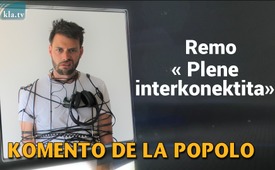 Plene interkonektita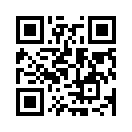 Saluton al ĉiuj !! Remo, la svisa spektanto de kla-tv estas en sia hejmo ; li malsanas. Feliĉe li estas interkonektita kun la ekstera mondo tra WhatsApp, Facebook, Instagram kaj Twitter kaj li povas konstante informi ĉiujn pri sia sanstato. En modo humura, li substrekas, ke en la vivo, estas multe pli ol la « ŝatoj » kaj ke vera amikeco tre preteriras la sociajn mediojn.Plene interkonektita 
Tiel mi vidas la aferon
Komento de la popolo
Kun REMO de la Grizono (Svisio) 
Saluton al ĉiuj, denove mi.
Interkonektado ege gravas nuntempe. 
Pro tio mi ĉion faris por esti perfekte interkonektita.
Mi havas WhatsApp,  mi havas Facebook, mi havas Instagram kaj Twitter
Kaj per tiuj platformoj mi povas esti ĉiam tutperfekte konektita
kun vi ĉiuj, kaj mi opinias, ke tio estas nekredeble grandioza !
Sed de du tagoj mi estas en la lito pro ia gripo 
aŭ pro la « feno » aŭ io simila.
Sed neniu venas min viziti hejme
Pro tio mi havis la ideon fari novan videofilmeton 
por ke vi sciu ĉiumomente kiel mi fartas.
Mi jam ricevis kelkajn « ŝatoj » kaj ankaŭ « mienetoj ».
Tio tre ĝojigis min kaj mi jam sentas min preskaŭ resaniĝinta.
Jes kaj nun… mi kuŝas ĉi tie kaj malmulton povas fari.
Sed kredu min, post duonhoro mi faros la venontan videofilmeton.
 Nun mi rapidu al la necesejo.
Kaj ne forgesu : Interkonektado estas tutperfekte grava nuntempe !de redFontoj:---Ankaŭ tio povus interesi vin:#SociajRetoj - retoj - www.kla.tv/SociajRetoj

#JenKielMiOpinias - kiel mi opinias - www.kla.tv/JenKielMiOpiniasKla.TV – Novaĵoj alternativaj ... liberaj – sendependaj – necenzuritaj ...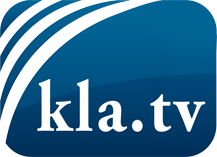 Tio kion la amaskomunikiloj devus ne kaŝi ...Tio pri kio oni aŭdas malmulte, de la popolo por la popolo...Regulaj informoj ĉe www.kla.tv/eoIndas resti ĉe ni!Senpaga abono al nia retpoŝta informilo ĉi tie: www.kla.tv/abo-enSekureca Avizo:Kontraŭaj voĉoj bedaŭrinde estas pli kaj pli cenzuritaj kaj subpremitaj. Tiom longe kiom ni ne orientiĝas laŭ la interesoj kaj ideologioj de la gazetara sistemo, ni ĉiam sciu, ke troviĝos pretekstoj por bloki aŭ forigi Kla.TV.Do enretiĝu ekstere de interreto hodiaŭ! Klaku ĉi tie: www.kla.tv/vernetzung&lang=eoLicenco:    Licence Creative Commons kun atribuo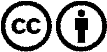 Oni rajtas distribui kaj uzi nian materialon kun atribuo! Tamen la materialo ne povas esti uzata ekster kunteksto. Sed por institucioj financitaj per la aŭdvida imposto, ĉi tio estas permesita nur kun nia interkonsento. Malobservoj povas kaŭzi procesigon.